DEPARTMENT of HOMELAND SECURITY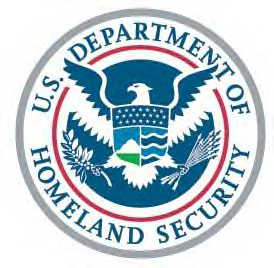 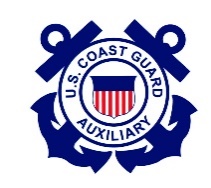 UNITED STATES COAST GUARD AUXILIARYFlotilla 014-02-06 Monmouth Beach, NJ
Minutes for the November 18th, 2021 meeting.Meeting was held in-person at the Monmouth Beach Cultural Center and remotely via Zoom. Meeting called to order approximately 19:30.Patrick McHugh conducted the Flotilla election. The Screening Committee certified the following candidates based upon submitted Letters of Intent: 1.      FC – Catherine Dudley (1 Ballot Cast - Elected) 2.      VFC –  Tony Milillo (1 Ballot Cast - Elected)Awards:  There were no awards presented.FC (Catherine Dudley) – Division meeting was held virtually on November 10. Elections are being held at Division level. SO-VE and SO-PV are open. Anyone interested let Pat McHugh know by end of month. Leadership Development Academy is being held January 7th through 9th.  Need to update inventory by FSO-MA. MAST Color Guard was selected to present colors at the dedication of the U.S. New Jersey. It was quite and honor and they did beautifully.VFC (Tony Milillo) – No report submitted.FSO-SR (Dennis Mikolay) – There was no quorum at last month’s meeting, so no business was conducted. Catherine Dudley took minutes of September meeting. September minutes approved. FSO-FN (Vince Mancino) – Report submitted electronically. As of October 31, 2021: income $1,575.  Expenditures $1,223. Cash balance $12307.86. Nine (9) members have paid dues. Sixteen (16) have not. Report approved.FSO-OP (Dan Smuro) – No report submitted.FSO-HR (Fred Klapproth) – Report submitted electronically. Tom Breault took ABS class in June. Leaning towards enrolling. Assad Sabag decided to enroll. Potential transfer into Flotilla from District 5N. Seven (7) potential recruits in 2021. Four (4) decided niot to enroll, one (1) enrolled, and two (2) are serious prospects. Flotilla membership is currently twenty-five (25) of which seventeen (17) are BQ Status, five (5) are AX/AX2, none (0) are IQ, and three (3) are AP.FSO-IS (Dan Smuro) – Report submitted electronically. Reminder to self-certify Core Training through National Testing Center. Core Training not entered by December 31, 2021 will result in all qualifications automatically set to REYR status.FSO-MA (Walt Kudler) –   Report submitted electronically. Following activity and items ordered for Flotilla activities since October report: fingerprint card holder, ink pad fingerprint kit, along with fingerprint cards and applications, were ordered and delivered to Fred Klapproth. He will become a new fingerprint technician for the Flotilla. Also at the request of Fred Klapproth, one hundred (1000 pamphlets, “Be smart, Be Safe, Have Fun” were ordered from the ANSC for use with students in upcoming classes at MAST.  Pamphlets will be delivered to Fred.FSO-MS (Lou Krupkin) –  Report submitted electronically. Contained information about the use of K-9s in the US Coast Guard.FSO-NS (Bob McNamara) – No report submitted.FSO-MT (Dan Smuro) – No report submitted.FSO-CS (Bill Szilasi) – No report submitted.FSO-PB (Amanda Prascsak) – No report submitted.FSO-PE (Fred Klapproth) –  Report submitted electronically. Four (4) Boat America classes for MAST are underway for sixty-one (61) Juniors. Sophomores will have their classes in 2022. Plan is to hold a safe boating class for a construction company on January 22nd for about twenty (20) employees. Catherine Dudley facilitating. FredFSO-PV (Tony Milillo) – No report submitted.FSO-VE (Dave Radeschi) – Report submitted electronically. No activity.FSO-CM (Joe Ruffini) – No report submitted.Aviation Advisor (Doug Livornese) – Report submitted electronically.Uniform and Flag (Lee Ward) – No report submitted.New Business: N/AGood and Welfare: N/ACommittee Reports: N/A